Publicado en BILBAO el 28/01/2015 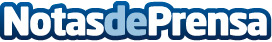 Un joven de 21 años quiere revolucionar el aprendizaje del inglés en los colegios de todo el mundoKuaderno.com, su proyecto, ha sido galardonado como mejor startup en el Bilbao Bizkaia Entrepreneur Meetup promovido por el MIT, la Universidad Deusto y BEAZDatos de contacto:PATRICIA CARRASCOComunicación - KUADERNO.COMNota de prensa publicada en: https://www.notasdeprensa.es/un-joven-de-21-anos-quiere-revolucionar-el Categorias: Idiomas Educación Emprendedores E-Commerce Premios Universidades http://www.notasdeprensa.es